Ш У Ö МП О С Т А Н О В Л Е Н И ЕОт 14 января 2021 года                                                                                                             № 4___гп. Усогорск, Удорского районаРеспублика КомиОб утверждении Порядка предоставления субъектам малого и среднегопредпринимательства и организациям, образующим инфраструктуру поддержки субъектов малого и среднего предпринимательства и физическим лицам, не являющимся индивидуальными предпринимателями и применяющим специальный налоговый режим «Налог на профессиональный доход», в аренду муниципального имущества, включенного в перечень муниципального имущества муниципального образования городского поселения «Усогорск», свободного от прав третьих лиц (за исключением имущественных прав субъектов малого и среднего предпринимательства), предусмотренного частью 4 статьи 18 Федерального закона  от 24.07.2007 года «О развитии малого и среднего предпринимательства в Российской Федерации» №209-ФЗ.В  соответствии с Федеральным законом от 24.07.2007 г. "О развитии малого и среднего предпринимательства в РФ" № 209-ФЗ, Федеральным законом от 06.10.2003 г. "Об общих принципах организации местного самоуправления в Российской Федерации" №131-ФЗ, Уставом муниципального образования городского поселения «Усогорск», в целях дальнейшего развития малого и среднего предпринимательства на территории городского поселения «Усогорск» и повышения социально-экономической эффективности его деятельности,ПОСТАНОВЛЯЮ:Утвердить Порядок предоставления субъектам малого и среднего предпринимательства и организациям, образующим инфраструктуру поддержки субъектов малого и среднего предпринимательства и физическим лицам, не являющимся индивидуальными предпринимателями и применяющим специальный налоговый режим «Налог на профессиональный доход», в аренду муниципального имущества, включенного в перечень муниципального имущества муниципального образования городского поселения «Усогорск», свободного от прав третьих лиц (за исключением имущественных прав субъектов малого и среднего предпринимательства), предусмотренного частью 4 статьи 18 Федерального закона от 24.07.2007 «О развитии малого и среднего предпринимательства в Российской Федерации» №209-ФЗ» согласно Приложения №1 к постановлению.Признать утратившим силу постановление руководителя администрации от 14.02.2018 года №21 «Об утверждении Порядка предоставления субъектам малого и среднего предпринимательства и организациям, образующим инфраструктуру поддержки субъектов малого и среднего предпринимательства, в аренду муниципального имущества, включенного в перечень муниципального имущества муниципального образования городского поселения «Усогорск», свободного от прав третьих лиц (за исключением имущественных прав субъектов малого и среднего предпринимательства), предусмотренного частью 4 статьи 18 Федерального закона  от 24.07.2007 года «О развитии малого и среднего предпринимательства в Российской Федерации» №209-ФЗ».Настоящее постановление вступает в силу с момента обнародованияКонтроль за настоящим постановлением оставляю за собой.Руководитель администрацииМО ГП «Усогорск» -  	Ж.Н.ШатиловаПриложение №1 к постановлению руководителя администрации МО ГП «Усогорск» от «_14__»__января_2021 года №__4_____Порядок предоставления субъектам малого и среднего предпринимательства и организациям, образующим инфраструктуру поддержки субъектов малого и среднегопредпринимательства и физическим лицам, не являющимся индивидуальными предпринимателями и применяющим специальный налоговый режим «Налог на профессиональный доход», в аренду муниципального имущества, включенного в перечень муниципального имущества муниципального образования городского поселения «Усогорск», свободного от прав третьих лиц (за исключением имущественных прав субъектов малого и среднего предпринимательства), предусмотренного частью 4 статьи 18 Федерального закона «О развитии малого и среднего предпринимательства в Российской Федерации»I. Общие положенияНастоящий Порядок определяет механизм предоставления в аренду муниципального имущества, включенного в Перечень муниципального имущества муниципального образования городского поселения «Усогорск», свободного от прав третьих лиц (за исключением имущественных прав субъектов малого и среднего предпринимательства), предусмотренного частью 4 статьи 18 Федерального закона «О развитии малого и среднего предпринимательства в Российской Федерации» (далее – Перечень), субъектам малого и среднего предпринимательства для ведения предпринимательской деятельности, а также организациям, образующим инфраструктуру поддержки субъектов малого и среднего предпринимательства и физическим лицам, не являющимся индивидуальными предпринимателями и применяющим специальный налоговый режим «Налог на профессиональный доход», в целях оказания имущественной поддержки в соответствии с муниципальной программой (подпрограммой), содержащей мероприятия, направленные на развитие малого и среднего предпринимательства (далее – Порядок).II. Порядок  предоставления субъектам малого и среднегопредпринимательства в аренду муниципального имущества, включенного в ПереченьПредоставление субъектам малого и среднего предпринимательства и физическим лицам, не являющимся индивидуальными предпринимателями и применяющим специальный налоговый режим «Налог на профессиональный доход» (далее – субъекты МСП) в аренду имущества, включенного в Перечень, является муниципальной преференцией.Муниципальное имущество, включенное в Перечень, предоставляется в аренду субъектам МСП, отвечающим условиям отнесения к субъектам МСП, установленным статьей 4 Федерального закона «О развитии малого и среднего предпринимательства в Российской Федерации» (далее – Федеральный закон), а также:1) не имеющим задолженности по уплате налогов, сборов, страховых взносов, пеней, штрафов, процентов в бюджеты бюджетной системы Российской Федерации и во внебюджетные фонды;2) не имеющим задолженности по договорам аренды или иным договорам по передаче права владения и (или) пользования;3) не находящимся в стадии ликвидации, реорганизации или банкротства.Из числа получателей имущественной поддержки исключаются субъекты МСП, указанные в частью 3 статьи 14 Федерального закона.Факт отнесения лица, претендующего на приобретение права  аренды имущества, включенного в Перечень, к субъектам малого и среднего предпринимательства подтверждается наличием сведений о таком лице в едином реестре субъектов малого и среднего предпринимательства, размещенном на официальном сайте Федеральной налоговой службы. Для заключения договора аренды муниципального имущества, включенного в Перечень, необходимы следующие документы:заявление о предоставлении в аренду муниципального имущества, включенного в Перечень, по установленной форме (Приложение 1);выписка из Единого государственного реестра юридических лиц (индивидуальных предпринимателей), сформированная не ранее чем за один месяц до дня представления заявления;выписка из единого реестра субъектов малого и среднего предпринимательства, сформированная не ранее чем за один месяц до дня представления заявления.Документы, указанные в подпункте 1 настоящего пункта, представляются субъектами МСП самостоятельно.В день поступления документов, указанных в настоящем пункте, администрацией МО ГП «Усогорск» производятся их прием и регистрация с выдачей субъектам МСП расписки о получении указанных документов с указанием их перечня и даты поступления. Датой подачи документов направленных через отделения почтовой связи, считается дата их регистрации. Расписка о регистрации указанных документов, направленных через отделения почтовой связи, направляется по указанному в запросе почтовому адресу в течение 2 рабочих дней с даты поступления документов. Свидетельствование подлинности подписи заявителя на заявлении, направленном через отделение почтовой связи, осуществляется в порядке, установленном федеральным законодательством.Сведения, содержащиеся в документах, указанных в подпунктах 2,3 настоящего пункта, запрашиваются в течение 5 рабочих дней со дня поступления заявления в порядке межведомственного информационного взаимодействия в организациях, уполномоченных на выдачу таких сведений, в случае, если субъект МСП не представил указанные документы самостоятельно.Администрация МО ГП «Усогорск» проверяет полноту (комплектность), оформление представленных субъектами МСП документов, установленных пунктом 5 настоящего Порядка, а также соответствие условиям, установленным пунктом 3 настоящего Порядка, принимает решение о предоставлении (отказе в предоставлении) в аренду муниципального имущества, включенного в Перечень.Вновь созданные юридические лица и вновь зарегистрированные индивидуальные предприниматели, сведения о которых внесены в единый реестр субъектов малого и среднего предпринимательства, указанный в пункте 4 настоящего Порядка, заявляют о соответствии условиям отнесения к субъектам МСП, установленным Федеральным законом, по форме, утвержденной федеральным органом исполнительной власти, осуществляющим функции по выработке государственной политики и нормативно-правовому регулированию в сфере развития предпринимательской деятельности, в том числе среднего и малого бизнеса.В случае выявления неполноты (некомплектности), несоответствия представленных субъектами МСП документов требованиям, установленным пунктом 5 настоящего Порядка к их оформлению, Администрация МО ГП «Усогорск» возвращает указанные документы субъекту МСП в течение 14 рабочих дней с даты регистрации представленных документов с указанием причин возврата. Субъект МСП вправе повторно обратиться после устранения выявленных недостатков на условиях, установленных настоящим Порядком.Срок рассмотрения представленных субъектом МСП документов и принятия решения не может превышать 25 календарных дней с даты регистрации представленных документов.В соответствии с принятым решением администрация МО ГП «Усогорск» письменно уведомляет субъекта МСП о принятом в отношении него решении в течение 5 рабочих дней со дня принятия такого решения (с указанием причин отказа в случае принятия решения об отказе в предоставлении в аренду муниципального имущества, включенного в Перечень).В случае принятия решения о предоставлении в аренду муниципального имущества, включенного в Перечень, администрация МО ГП «Усогорск» одновременно с письменным уведомлением направляет проект договора аренды имущества.Основаниями для отказа в предоставлении в аренду муниципального имущества, включенного в Перечень, являются:1) муниципальное имущество, включенное в Перечень, о передаче в аренду которого просит субъект МСП, находится во владении и (или) в пользовании у иного лица;2) несоответствие субъекта МСП условиям, установленным пунктом 3 настоящего Порядка.Субъект МСП, в отношении которого принято решение об отказе в предоставлении в аренду муниципального имущества, включенного в Перечень, по основаниям, установленным подпунктом 2 пункта 7 настоящего Порядка, вправе обратиться повторно после устранения выявленных недостатков на условиях, установленных настоящим Порядком.В случае поступления нескольких заявлений о предоставлении в аренду муниципального имущества, включенного в Перечень, при прочих равных условиях преимущественное право отдается первому обратившемуся субъекту МСП.Договор аренды имущества с субъектом МСП заключается на срок не менее пяти лет. Срок может быть уменьшен только на основании заявления субъекта МСП. Имущество должно использоваться по целевому назначению.Муниципальное имущество, включенное в Перечень, предоставляется субъектам МСП, занимающимся социально значимыми видами деятельности по льготным ставкам арендной платы, порядок определения которых устанавливается муниципальными правовыми актами.В целях контроля за целевым использованием имущества, переданного в аренду субъектам МСП, в заключаемом договоре предусматривается обязанность администрации МО ГП «Усогорск» осуществлять проверки не реже двух раз в год.При установлении факта нарушения определенных договором условий использования имущества льготные ставки арендной платы, установленные в соответствии с п.10 настоящего Порядка, подлежат отмене с момента установления факта нарушения субъектом МСП условий договора или с момента уведомления субъектом МСП об изменении условий договора.В случае повторного установления факта нарушения определенных договором условий использования имущества договор расторгается в судебном порядке, с наложением на пользователя штрафа в размере 0,5%  от суммы платежа, установленного договором.Администрация МО ГП «Усогорск» должна отказать в предоставлении  имущественной поддержки субъекту МСП, в случаях, предусмотренных частью 5 статьи 14 Федерального закона.III. Порядок предоставления организациям, образующим инфраструктуру поддержки субъектов малого и среднего предпринимательства, в аренду муниципального имущества, включенного в Перечень Муниципальное имущество, включенное в Перечень, предоставляется в аренду организациям, образующим инфраструктуру поддержки субъектов малого и среднего предпринимательства, в порядке, определенном приказом ФАС России от 10 февраля 2010 г. № 67 «О порядке проведения конкурсов или аукционов на право заключения договоров аренды, договоров безвозмездного пользования, договоров доверительного управления имуществом, иных договоров, предусматривающих переход прав в отношении муниципального имущества, и перечне видов имущества, в отношении которого заключение указанных договоров может осуществляться путем проведения торгов в форме конкурса».Договор аренды имущества с организацией, образующей инфраструктуру поддержки субъектов малого и среднего предпринимательства, заключается на срок не менее пяти лет. Срок может быть уменьшен только на основании заявления организации, образующей инфраструктуру поддержки субъектов малого и среднего предпринимательства. Имущество должно использоваться по целевому назначению.Приложение №1 к Порядку предоставления субъектам малого и среднегопредпринимательства и организациям, образующиминфраструктуру поддержки субъектов малого и среднегопредпринимательства и физическим лицам, не являющимся индивидуальными предпринимателями и применяющим специальный налоговый режим «Налог на профессиональный доход» , в аренду муниципального имущества, включенного в перечень муниципального имущества муниципального образования городского поселения «Усогорск», свободного от прав третьих лиц (за исключением имущественных прав субъектов малого и среднего предпринимательства), предусмотренного частью 4 статьи 18 Федерального закона «О развитии малого и среднего предпринимательства в Российской Федерации»                          Руководителю администрации МО ГП «Усогорск»___________________________________________ от_________________________________________                                                                    ( полное наименование юр.лица, физ.лица)______________________________________________________________________________________                (адрес регистрации, юр адрес.)__________________________________________________________________________________________________________________________________                                (документ, удостоверяющий личность)________________________________________________________________                      (контактные данные, тел.факс)ЗаявлениеПрошу предоставить в аренду муниципальное имуществоНа срок ________лет.Субъект малого и среднего предпринимательства____________                                                                                         (да/нет)Физ.лицо, не являющееся ИП и применяющие спец.налог.режим «Налог на проф.доход»_________________                                                                                                                                                                 (да/нет)М.п.«Усогорск» каровмÖдчÖминлÖнмуниципальнÖй юконсаадминистрация веськÖдлысь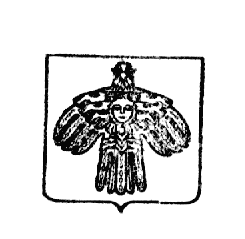 Руководитель администрации муниципального образования городского поселения «Усогорск»(нежилое помещение, здание, строение, сооружение)(нежилое помещение, здание, строение, сооружение)(нежилое помещение, здание, строение, сооружение)(нежилое помещение, здание, строение, сооружение)(нежилое помещение, здание, строение, сооружение)по адресуобщей площадьюобщей площадьюдля пользования(цель, назначение, вид деятельности)(цель, назначение, вид деятельности)(цель, назначение, вид деятельности)(цель, назначение, вид деятельности)(цель, назначение, вид деятельности)Представлены следующие документыПредставлены следующие документы123456789ДатаПодпись/ФИО